INFORME ECONOMICO PARA LA ASAMBLEA GENERAL DE SOCIOS DE LA AVVO (29 MARZO 2022)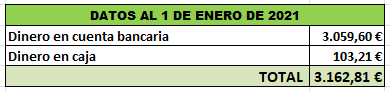 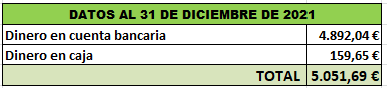 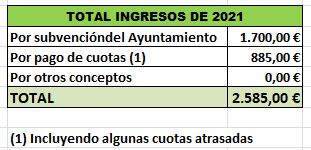 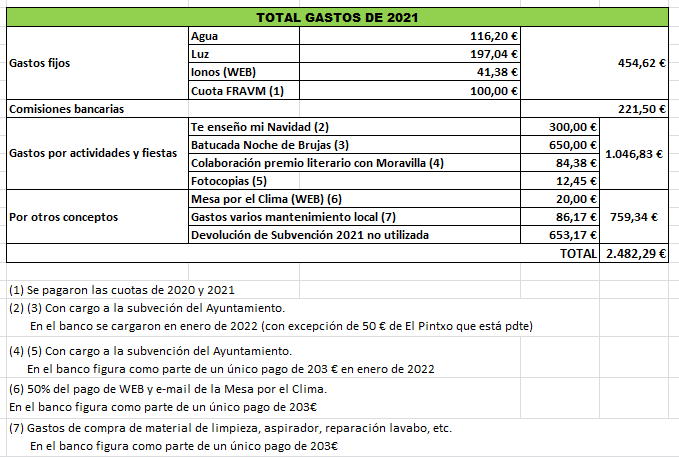 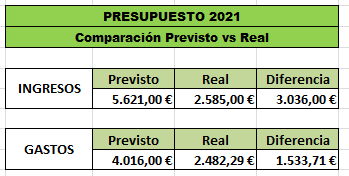 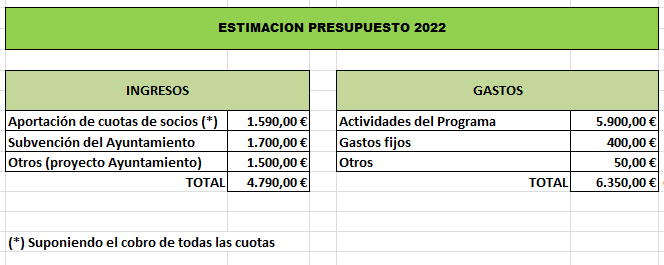 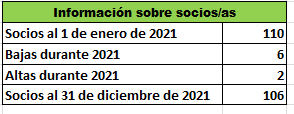 